Persönliche VideovorstellungBei vielen Bewerbungsgesprächen wird man am Anfang gebeten, seinen Lebenslauf noch einmal kurz darzustellen. Zum Üben wollen wir diese persönliche Vorstellung im Unterricht auf Video aufnehmen, damit du selbst sehen kannst, wie du auf andere wirkst und von deinen Mitschülern und Mitschülerinnen Rückmeldungen dazu bekommen kannst. Arbeitsauftrag: Stelle dich in einer Videobotschaft selbst vor. Gehe dabei folgendermaßen vor:  Schritt 1: 	Sieh dir deinen Lebenslauf noch einmal an und überlege, was du genau über dich erzählen willst. Deine Vorstellung sollte ca. 2 - 3 Minuten lang sein. (Einzelarbeit)Schritt 2: 	Spreche dir deinen Text einmal leise vor. (Einzelarbeit)Schritt 3: 	Stelle deinen Text deiner Nachbarin/deinem Nachbarn vor und frage sie/ihn nach einer Rückmeldung. (Partnerarbeit). Wechselt die Rollen.Schritt 4: 	Filmt mit euren Handys gegenseitig eure persönliche Vorstellung. (Partnerarbeit)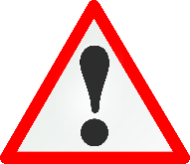 